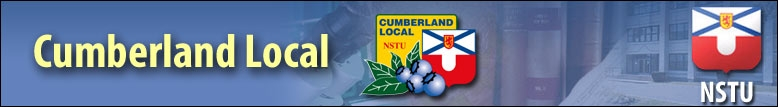 Updated January 2023					Application Date: __________________Completed application may be submitted to any Cumberland Local Executive Member or by mail to: Cumberland Local Secretary, 38 Havelock Street, P.O. Box 6, Amherst, NS B4H 1X0Conditions and Limitations:Approval of Special Projects funding shall be available to active NSTU members;Approval of project funding shall be at the discretion of the Local Executive;The project to be funded shall be an innovative teacher-led or co-curricular activity;Grants of up to $500 will be vetted at the February executive meeting.Approval of projects shall be limited to one project per person per fiscal year;Projects eligible for funding by the regional centre shall not be considered under this program.Transportation costs and entry fees for school trips will not be funded.8.  Costs associated with in-school presentations and guest speakers will not be covered.9. Materials purchased with Special Projects funds will remain the property of the school.10. All receipts must be submitted to the Local Treasurer by June 30 of that same school year.Special Projects Fund Application FormName:							Professional #    Teaching Status – Permanent/Probationary/Term:Teaching Status – Permanent/Probationary/Term:School /Site:School Phone:School Address:Home Phone:Postal Code: Non-Employer Email: Non-Employer Email: Project title:					Project title:					Please check appropriate boxMember would incur costs and provide receipts to Local for reimbursement.School would incur costs and provide receipts to Local for reimbursement.If option 2, School Principal (Site Supervisor) must provide approval signature: ______________________________Please check appropriate boxMember would incur costs and provide receipts to Local for reimbursement.School would incur costs and provide receipts to Local for reimbursement.If option 2, School Principal (Site Supervisor) must provide approval signature: ______________________________Anticipated budget details:                                                                                                               Total requested: $___________ Cdn FundsAnticipated budget details:                                                                                                               Total requested: $___________ Cdn FundsAttach detailed written description of the project.Attach detailed written description of the project.